First Annual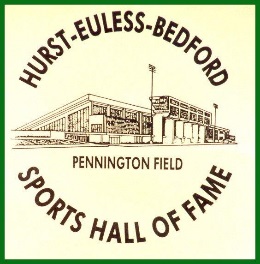 HEB Sports Hall of Fame“Nellie Moore” Golf ClassicTexas StarSeptember 19, 2016Sponsorship FormThank you for supporting the HEB Sports Hall of Fame First Annual Golf Classic.  Your sponsorship will help support the HEB athletes with their college expenses.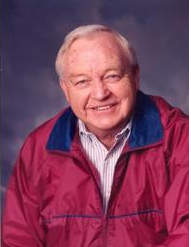 Please complete this form and return it to:HEB Sports Hall of FamePennington Field, 1849 Central Drive, Bedford, Texas 76022Sponsorship Contact InformationSponsor/Company Name: _____________________________________________________________________ Name of Contact Person:  ____________________________________________________________________Address:  __________________________________________________________________________________Phone Number:  ____________________________________________________________________________E-mail:  ___________________________________________________________________________________  Sponsorship Levels				Payment MethodPlatinum:		$10,000				_____  Check EnclosedGold:			$ 5,000				_____  Credit Card – Pay on-line using Silver:		$ 3,000				    PayPal at http://www.hebshf.comBronze:		$ 1,000Honor Sponsor:	$    500Hole Sponsor:	$    250				Deadline to Submit for Tournament Individual Player:	$    150				      Signage/Publicity is Monday, 								September 1, 2016.HEB Sports Hall of Fame is a registered charitable 501c3 tax deductible organization.  HEB-SHF Tax EIN# 75-2592863.